от 12 июля 2023 года									       № 268-рОб утверждении перечня резервных помещений для проведения голосования на выборах Губернатора Нижегородской области 10 сентября 2023 годаВ целях оперативного реагирования в случае возникновения чрезвычайных ситуаций в помещениях для голосования на избирательных участках, образованных на территории городского округа город Шахунья Нижегородской области для проведения голосования на выборах Губернатора Нижегородской области 10 сентября 2023 года и невозможности работы избирательных комиссий в имеющихся помещениях:
1. Утвердить прилагаемый перечень резервных помещений и передвижных (мобильных) избирательных участков для проведения голосования на выборах Губернатора Нижегородской области 10 сентября 2023 года.2. Рекомендовать начальникам Вахтанского и Сявского территориальных отделов администрации городского округа город Шахунья, руководителям предприятий, учреждений и организаций, предоставляющим резервные помещения и передвижные (мобильные) избирательные участки:2.1. В срок до 31.08.2023 года обеспечить готовность указанных в настоящем распоряжении помещений и передвижных (мобильных) избирательных участков для голосования и размещения участковых избирательных комиссий.2.2. По согласованию с территориальной избирательной комиссией городского округа город Шахунья организовать дежурство транспортных средств, а также обеспечить оказание услуг по их управлению, техническому обслуживанию и эксплуатации 8, 9, 10 сентября 2023 года.3. Начальнику сектора ГО и ЧС администрации городского округа город Шахунья в случае возникновения чрезвычайных ситуаций при проведении голосования 8, 9, 10 сентября 2023 года обеспечить эвакуацию избирательных участков.4. Настоящее распоряжение разместить на официальном сайте администрации городского округа город Шахунья Нижегородской области.5. Контроль за исполнением настоящего распоряжения оставляю за собой.И.о. главы местного самоуправлениягородского округа город Шахунья							    А.Д.СеровУтвержден распоряжением администрации городского округа город Шахунья от 12.07.2023 г. № 268-рПеречень резервных помещений для проведения голосования на выборах Губернатора Нижегородской области 10 сентября 2023 года______________________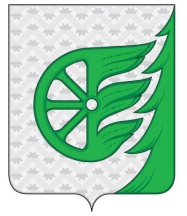 Администрация городского округа город ШахуньяНижегородской областиР А С П О Р Я Ж Е Н И ЕНомер резервного помещенияНомер (номера) избирательного участка (избирательных участков)Место расположения резервного избирательного участка№ 1УИК № 2139, 2140, 2141, 2142, 2143, 2144, 2145, 2152, 2153, 2155, 2156, 2157, 2158, 2159, 2161, 2163, 2164, 2166, 2167Передвижной (мобильный) избирательный участок (г. Шахунья, пл. Советская, д. 1, Территориальная избирательная комиссия городского округа город Шахунья)№ 2УИК № 2146, 2147, 2148, 2149Вахтанский территориальный отдел администрации городского округа город Шахунья, зал заседаний (рабочий поселок Вахтан, ул. Ленина, д. 20)№ 3УИК № 2150, 2151МБУ ФСК «Надежда» филиал ДС «Лесохимик» (рабочий поселок Сява, ул. Ленина, д. 16А)